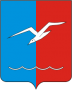 ОБЩЕСТВЕННАЯ ПАЛАТАГОРОД ЛОБНЯ МОСКОВСКОЙ ОБЛАСТИ141730, Московская обл.,						тел.: + 7 (499) 404-36-37г.Лобня, ул. Дружбы, д.6						Е-mail: info-opl@mail.ru=====================================================================									ПРОТОКОЛ № 2второго  пленарного заседания Общественной палаты города Лобня28 февраля 2019 г.17-00 часовАдминистрация города ЛобняПовестка дня:Вступительное  слово Председателя  ОП.Исполнение сроков предоставления  ежемесячных Отчётов и  Планов на следующий месяц Изменение  по работе с сайтом ОПЛобня и ОПМО Работа с входящими письмами в ОПЛобня Итоги первой встречи «ЧАС с  ГЛАВОЙ»:Ответы на вопросыОткрытие общественной приёмной Главы г.о.Лобня Смена владельца сообщества ОП Лобня   в соц.сети ВконтактеОткрытое письмо» от 24.02.2019 годаВнесение  изменений в нормативный документ   ОПЛобня   «РЕГЛАМЕНТ»Посещаемость Пленарных заседаний  ОПРазное.Присутствовали члены ОП: Агеев М.Н. , Асоян А.Г.,Божинова А.В.,Александрова Г.В., Волков С.В., Жаркова М.А., Журавлева  В.А., Иванова Т.С., Лукина Л.П., Петросян А.Р., Павликов А.А., Мерзликина С.Н., Савкова И.Н., Свороб С.Ф., Степанов В.В. , Суворова С.И., Тишков А.Н., Трифонов А.А., Турта Н.В., Шабалин А.В..,  Бибичева  Е.В., Гаврилина З.А.,  Щетинина Г.В., Лазарев А.А.Итого :  24 человекаПриглашенные: Миненко Г.В., Симонова Л.В.,   Гуславский М.А.,  Коровин Е.А.,  Булай Т.О., Репина Т.П., Федосеева Н.В.,  Сиворонова О.С., Тарасова Т.Ф.,  Сердюков Е.С. Председательствовал: Председатель Общественной палаты г. Лобня  Турта Н.В.1.Вступительное  слово Председателя  ОП.Слушали Председателя ОП  Турта Н.В.  : Наталья Викторовна  предложила провести процедуру голосования за повестку пленарного заседания:Голосовали: «ЗА» - 24 чел., «ВОЗДЕРЖАЛИСЬ» - 0 чел., «ПРОТИВ» - 0 чел                                        Решение: «ЕДИНОГЛАСНО»Слушали Председателя ОП  Турта Н.В. Наталья Викторовна по традиции поздравила именинников месяца ,были вручены удостоверения консультантам- экспертам ,а затем сообщила ,что  от Правления ЛГО МОО ВООВ «Боевое братство» было обращение  наградить Почетными грамотами ОП г.о.Лобня активных членов  организации  за вклад в развитие ветеранской организации ,патриотическое воспитание молодежи и в связи с празднованием 30-ой годовщины завершения выполнения задач 40-ой армией в Афганистане.Знаком «Общественное признание» были награждены:Свороб С.Ф., Мещеряков Б.В., Мочалов А.Н., Константинов А.Н., Курганов  М.В., Толмачева М.В.;А также были вручены Почетные грамоты от ОП г.о.Лобня:  Джаловян Э.В., Лаукант  А.А. ,Саломакину И.В., Колесник Р.В., Тишков А.Н. 2.Исполнение сроков предоставления  ежемесячных Отчётов и  Планов на следующий месяц.Слушали Председателя ОП  Турта Н.В. Наталья Викторовна сообщила , что теперь всю информацию о проделанной работе ОП г.о.Лобня необходимо выкладывать на сайт ОП Московской области, поэтому необходимо каждый месяц присылать фотоотчеты о проделанной работе комиссий ,а также повестки заседаний ,протоколов ,решения .Что касается фотоотчетов ,то на фото на третьем плане должен быть приглашенный ,а на первом –член ОП .Если мероприятие проводил член ОП ,то обязательно сообщить информацию о его  проведении, его итог  и фото. Прислали пароли к сайту, чтобы выложенная информация была обновленной ,необходимо в течении трёх дней ,чтобы актуальная информация  появлялась  в данных разделах. На сегодняшний  день активно ведет  работу  с сайтом Коровин  Евгений  Аркадьевич ,отставаний нет .Новости должны быть интересные ,актуальные ,чтобы давали развитие самой ОП г.о.Лобня. Распоряжается сайтом  Председатель ОП  Турта Н.В., редактированием занимается –Коровин Е.А.3.Изменение  по работе с сайтом ОПЛобня и ОПМОСлушали Коровина Е.А. Евгений Аркадьевич  поблагодарил за вовремя  предоставленные отчеты комиссий в полном объёме. Отметил ,что было много мероприятий по сравнению с прошлым месяцем. 4. Работа с входящими письмами в ОП Лобня  .Слушали Председателя ОП  Турта Н.В.  : Наталья Викторовна сообщила ,что в декабре много входящих писем  и всю работу с письмами  взяла на себя ,чтобы более серьёзно  вникнуть в решение проблем. Это  были вопросы по ЖКХ, по  здравоохранению ,по экологии .За последнее  время поступило много писем, они были зарегистрированы и переданы секретарю для передачи Председателям комиссий. Наталья Викторовна сообщила ,что 6 марта состоится заседание комиссии  по ЖКХ ,строительству, транспорту ОПМО. Было письмо по волонтерству, по данному письму уже ведётся работа с Жаровой А.А. - начальнк соц.защиты. Так же передано письмо в работу комиссии по транспорту и дорогам в решении проблемы транспортного обеспечения населения микрорайона Луговая от жителей микрорайона Луговая.Слушали Исполнительного секретаря ОП Савкову И.Н. Ирина  Николаевна сообщила ,что с 2017 года ведутся два журнала : для входящих и исходящих писем ,в которые записываются данные о входящих письмах ,где записывается дата, номер письма ,ставится печать ,в разделе «Примечание» записывается ФИО -от кого обращение(телефон не пишем, так как номер телефона указан  всегда в письме). Далее делается копия письма ,оригинал письма кладется в папку «Входящие» письма, а копия письма передается  в работу  председателям комиссий.Слушали Председателя ОП  Турта Н.В.  : Наталья Викторовна сообщила ,что готов новый ,обновленный журнал, который будет находиться в приемной ОП для регистрации писем. Также была озвучена  просьба  членов ОП ,что  в журнал регистрации  писем необходимо записывать номер телефона от кого шло обращение. 5. Итоги первой встречи «ЧАС с  ГЛАВОЙ»:	Ответы на вопросы	Открытие общественной приёмной Главы г.о. ЛобняСлушали Председателя ОП  Турта Н.В.  : Наталья Викторовна сообщила ,что планируется еще  одна встреча  « Час с Главой», на которой будут ответы на поставленные вопросы предыдущей встречи. Вопросов возникает очень много ,поэтому больше надо  встречаться с населением. В ближайшие дни планируется открытие общественной приёмной Главы г.о. Лобня ,где поступающие письма будут напрямую поступать к Главе города .У жителей города появится возможность часто встречаться с Заместителями Главы ,а также в дни приема с самим Главой города .Приёмный день для ОП будет один день - четверг. С 14.00 до 17.00 будут вести приём по графику: Председатель ОП, Заместители и Председатели комиссий и рабочих групп ОП.2 марта ,в 11 часов, в Администрации  будет проходить совещание по вывозу мусора и  работе ТКО. 6.Смена владельца сообщества ОП Лобня   в соц.сети ВконтактеСлушали Председателя ОП  Турта Н.В.  : Наталья Викторовна сообщила о письменном обращении  С.В. Булюкина  , зам. Председателя  комиссии по здравоохранению ,в адрес ОП г.о. Лобня о  сообществе в  VK.com., где ранее публиковались отчетные материалы по деятельности ОП. В частности, что речь может идти о «рейдерском захвате» этого информационного ресурса .С.В.Булюкин, обратился  со ссылкой на собственные источники уточнив, что «рейдерами являются некоторые члены нашей Общественной палаты из числа руководящего ее состава». (цитата) «- Я как бывший ответственный за СМИ много сил и времени вложил в развитие этого сообщества. Нас услышали, до сих пор слышат и реагируют. Издание отражало все стороны нашей работы, без поливания грязью членов палаты, без разборок и прочей чернухи», – изложил он в своем обращении к ОП.Однако на период разбирательства ВК-группа  сообщества ОП была заблокирована, т.к.. техподдержка ВК приняла решение о блокировке и последующей передаче сообщества другому владельцу, исходя из того, что у С.В.Булюкина отсутствует доступ к управлению официальным сайтом ОП Лобни.В итоге данной информации  председатель ОП Турта Н.В. разьяснила ,что никакого «рейдерского  захвата» не было .Открывал это сообщество Несвит А.А., с ним  состоялся разговор . Двух сообществ быть не должно, поэтому консультация по поводу этого вопроса была проведена  со всеми , в том числе и с членами ГУСК МО и  с тех. поддержкой  VK.com.7. «Открытое письмо» от 24.02.2019 года.Слушали Председателя комиссии по экологии Журавлеву В.А. Вера Андреевна  зачитала  «Открытое письмо»,  за подписью трех руководителей комиссий Общественной палаты Лобни, адресованное  Председателю ОП г.о.Лобня  Н.В.Турта. В этом документе председатель комиссии по экологии Вера Андреевна задала вопросы относительно работы с обращениями граждан. «Считаем, что в настоящее время данная работа ведётся не удовлетворительно. Проведенный мониторинг показал, что в журнале (входящих) регистраций обращений – отсутствуют (как правило) ФИО заявителя , телефон, тема обращения. В папке входящих отсутствуют оригиналы обращений с присвоенными входящими номерами. Также отсутствует информация о назначенном исполнителе. Электронные обращения граждан, по-видимому, вообще не фиксируются в журналах».«Странно, что к работе с обращениями не привлекаются Председатели профильных комиссий. В частности, в феврале 2019г. в адрес ОП (см. фрагмент из журнала регистраций) поступили обращения по темам здравоохранения, экологии и ЖКХ. Но ни с одним Председателем комиссии обращения не обсуждались и не понятно, кто является исполнителем».Вера Андреевна  обратилась с вопросом «кто в ОП отвечает за работу с обращениями граждан и почему так непрофессионально ведётся работа в настоящее время?», существующим механизмом работ и отстранением профильных комиссий от решения проблем, указанных в обращениях граждан.Предложение : в срочном порядке разработать регламент ОП по рассмотрению заявлений жителей (включая электронные).8. Внесение  изменений в нормативный документ   ОПЛобня   «РЕГЛАМЕНТ».Слушали Председателя ОП  Турта Н.В.  : Наталья Викторовна сообщила о предложении ,по внесению изменений в Регламент ОП г.о.Лобня.Было предложение  дополнить п.1 статьи 3 следующим текстом :1.Для информационного обеспечения деятельности  ОП ,а также для обеспечения доступа граждан  и организаций к информации о ее деятельности ,в том числе к информации  по осуществлению общественного контроля и его результатов , используется официальный сайт ОП г.Лобня Московской области , а также  иные  информационные  ресурсы  информационной сети  интернет, такие как  группа в социальной сети VK.com., Instagram, Facebook, иные  появившиеся в будущем и используемые в вышеуказанных целях ОП г.Лобня.Добавить пункт 3 статьи 3 в следующей редакции:Права доступа  к информационным ресурсам  ОП г.о. Лобня , включая  права администрирования данных ресурсов , находятся  у Председателя ОП г.о. Лобня.При избрании очередного  созыва ОП или Председателя , предыдущий Председатель передает  все ключи доступа (логин /пароль , ссылки доступа  к существующим информационным ресурсам )  вновь избранному Председателю ОП .Добавить пункт 4 статьи  3 в следующей редакции :По поручению Председателя ОП  может быть по назначено  лицо  или лица из числа  членов ОП или консультантов – экспертов  ОП , ответственных за техническое обеспечение информационных ресурсов  ОП и их информационное  наполнение.Слушали Председателя ОП  Турта Н.В.  : Наталья Викторовна предложила провести процедуру голосования  о Внесении  изменений в нормативный документ   ОП Лобня   «РЕГЛАМЕНТ».     Голосовали: «ЗА» - 24 чел., «ВОЗДЕРЖАЛИСЬ» - 0 чел., «ПРОТИВ» - 0 чел                                       Решение : « ЕДИНОГЛАСНО»9. Посещаемость Пленарных заседаний  ОПСлушали Исполнительного секретаря ОП Савкову И.Н. Ирина  Николаевна сообщила ,что при просмотре листов регистрации  , начиная с 2018 года по настоящее время  2  члена ОП объявлены кандидатурами на выбывание (по Регламенту ОПЛобня ,  3 непосещения заседания ОП – автоматическое  из ОП)Председатель ОП							             Турта Н.В. Исполнительный  Секретарь ОП					 Савкова И.Н